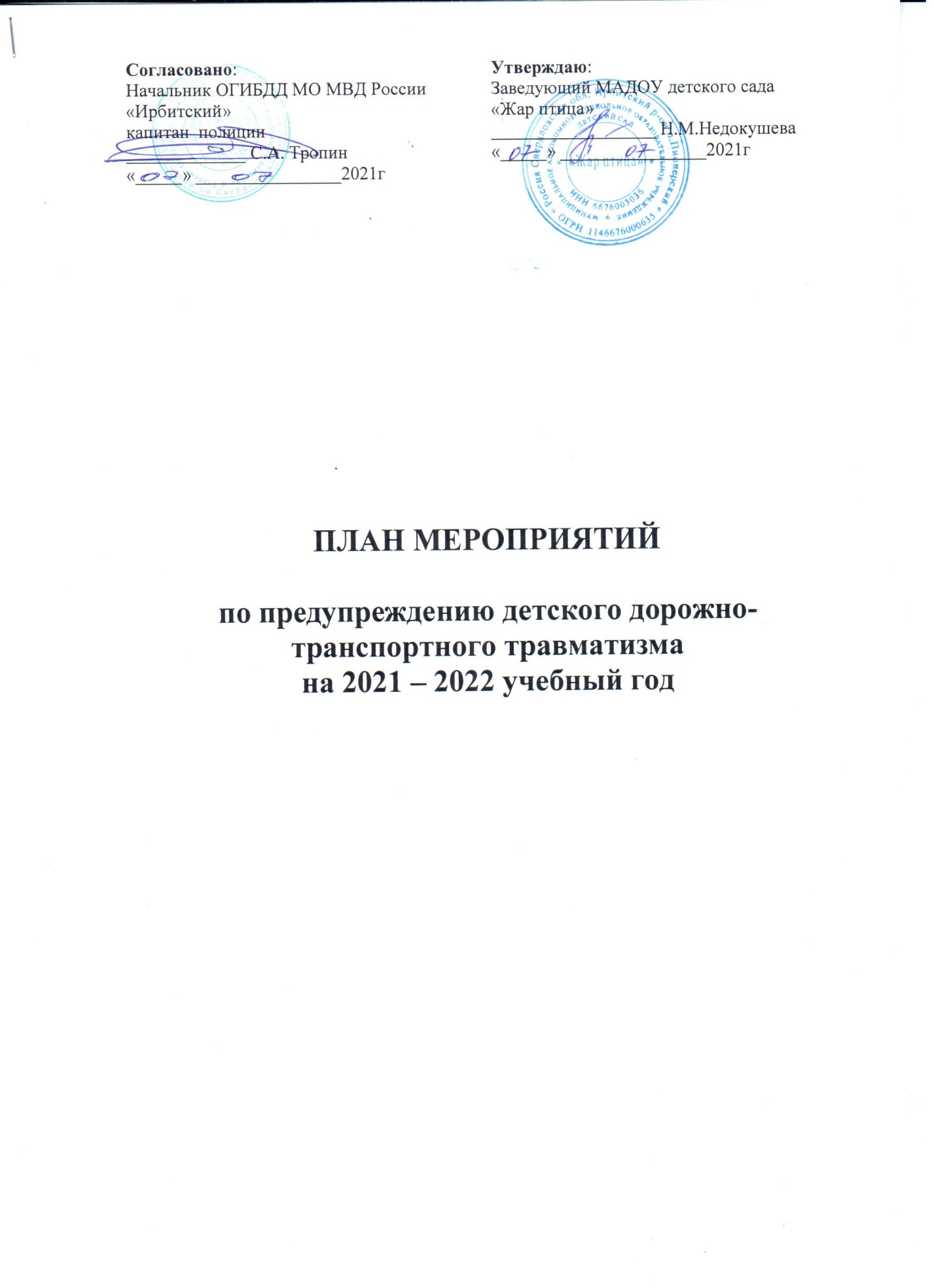 Задачи на 2021 – 2022 учебный год:Систематизировать воспитательно-образовательную работу с детьми по формированию транспортной культуры, безопасного поведения на улицах города и в транспорте.Совершенствовать формы взаимодействия педагогов с семьями воспитанников по профилактике детского дорожно-транспортного травматизма №п/пНаименование мероприятияСрокОтветственныеВыход1Мероприятия в области нормативно-правового обеспечения МАДОУМероприятия в области нормативно-правового обеспечения МАДОУМероприятия в области нормативно-правового обеспечения МАДОУМероприятия в области нормативно-правового обеспечения МАДОУ1.1.Издание приказа о назначении ответственного за проведение работы по формированию транспортной культуры на 2021 – 2022 учебный год08.2021 г.Заведующий МАДОУ Приказ 1.2.Работа с нормативными документами по вопросу профилактики дорожно-транспортного травматизма и обучение детей правилам дорожного движенияВ течение годаЗаведующийЗам заведующегоДокументы2.Организация работы с педагогами:Организация работы с педагогами:Организация работы с педагогами:Организация работы с педагогами:2.1.Проведение целевых инструктажей с детьми по обеспечению безопасности детей на дорогахВ течение годавоспитателиЖурнал инструктажа2.2.Обновление и пополнение учебно-методического комплекса по ПДДВ течение годаЗам заведующегоИнформация2.3.Консультация:«Организация занятий по обучению дошкольников безопасному поведению на улицах и дорогах города»09.2021 г.Зам заведующегоПечатный материал2.4.Консультация:«Воспитательная работа с детьми старшего дошкольного возраста по соблюдению правил безопасного поведения на улицах, дорогах и в транспорте»02.2021 г.Воспитатели Печатный материал2.5.Участие в конкурсах «Зеленый огонек», «Внимание дети»в течение года.Воспитатели Аналитическая справка2.6.Обновление макетов перекрестков в соответствии с возрастной группой08.2021 г.ВоспитателиМакеты, дополнительное оборудование2.7.Разработка конспектов, сценариев, музыкальных развлечений, физкультурных досугов по ПДДВ течение годаМузыкальный руководитель, инструктор по физической культуре, воспитатели Конспекты, сценарии3.Организация работы с детьми:Организация работы с детьми:Организация работы с детьми:Организация работы с детьми:3.1.Пополнение и обновление пособий по обучению детей ПДДВ течение годаВоспитателиДидактический материал3.2.Проведение досугов, развлечений, спортивных праздников по обучению детей дошкольного возраста ПДДВ течение годаМузыкальный руководитель, инструктор по физической культуре, воспитатели Конспекты 3.3.Проведение игр по ознакомлению с правилами дорожного движения:- дидактические- подвижные- сюжетно-ролевыеЕженедель-ноВоспитатели План 3.4.Выставка детских рисунков «Дорога и дети»В течение годаВоспитатели Выставка 3.5.Экскурсии:- на нерегулируемый перекресток;- «Дорожные знаки для пешеходов»;- «Виды и сигналы светофоров»;- «Виды транспорта» В течение годаВоспитателиКонспекты4.Организация работы с родителями:Организация работы с родителями:Организация работы с родителями:Организация работы с родителями:4.1.Включение вопросов по ПДД в повестку родительских собранийВ течение годаЗам заведующегоВоспитатели Протоколы4.2.Буклеты:«Для чего нужны световозвращающие элементы?» и др.В течение годаЗам заведующегоВоспитатели Печатный материал4.3.Консультации «Где прячется опасность?», «Игра как ведущий метод обучения детей безопасному поведению на улицах»в течение года.Зам заведующегоВоспитатели Печатный материал4.4.Привлечение родителей к участию в праздниках, конкурсах, выставке рисунковВ течение годаВоспитатели 4.5.Обновление информации на web-сайте учреждения1 раз в кварталЗам заведующегоВоспитатели Информация5.Совместная работа с ГИБДД:Совместная работа с ГИБДД:Совместная работа с ГИБДД:Совместная работа с ГИБДД:5.1.Участие представителя ГИБДД в общем родительском собрании «Внимание, дети!»09.2021г.Инспектор ГИБДД Информация5.2.Участие представителя ГИБДД в  проведении консультации для родителей «Правила дорожного движения» В течение года.Инспектор ГИБДД Информация5.3.Информирование о состоянии аварийности в городе и районеежемесячноИнспектор ГИБДД Информация, листовки5.4.Беседы и занятия по безопасности движения с сотрудниками и дошкольниками1 раз в кварталИнспектор ГИБДД 